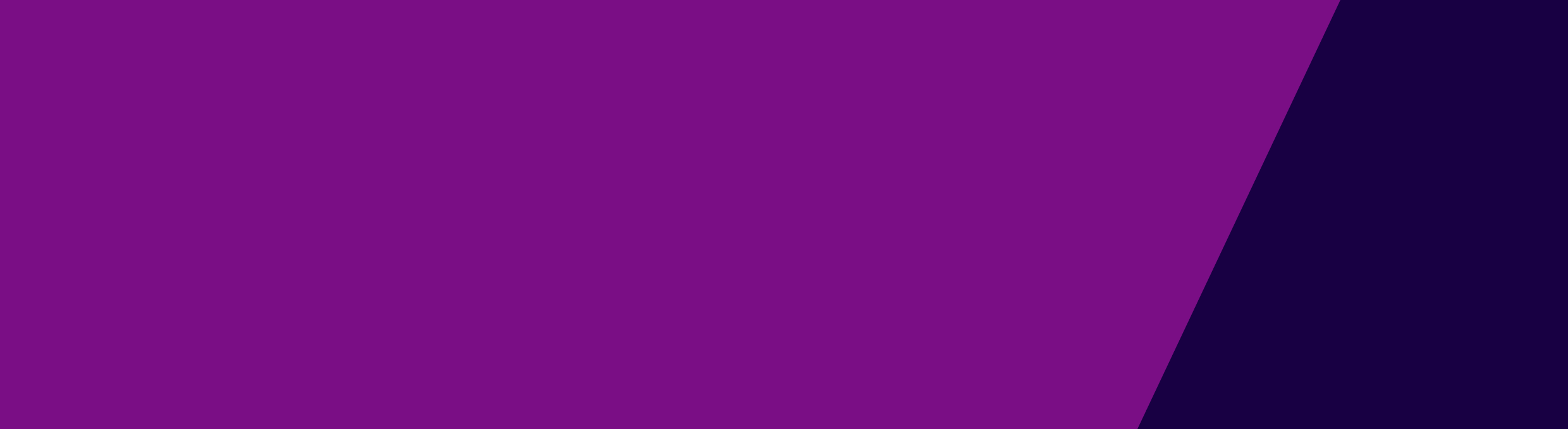 Schedule 6 – Application for Stand-by service accreditation Non-Emergency Patient Transport (NEPT)NOTES:(a)	This application should be posted to:	The Manager	Private Hospitals Unit	Private Hospitals Branch	Department of Health and Human Services	GPO Box 4541 	MELBOURNE   VIC   3001(b)	The application must be accompanied by:the prescribed fee. Refer to the table available at the following web link NEPT fees	and(ii)	the documents listed in the applicable guide. Guidelines for assisting with the completion of applications are available either from the Private Hospitals Unit or can be downloaded from the Unit’s Internet site www.health.vic.gov.au/neptFurther information can be obtained from the Private Hospital Unit  on +61 (3) 9096 2164.Schedule 6Application for Stand-by service accreditation for Non-Emergency Patient Transport SECTION ASECTION ASECTION ASECTION ASECTION ASECTION ASECTION ASECTION ASECTION A1.	Full name of applicant (licence holder)2.	Postal address of applicant3.	Contact details for this applicationNameName3.	Contact details for this applicationPhonePhone3.	Contact details for this applicationMobileMobile3.	Contact details for this applicationEmailEmailSECTION BSECTION BSECTION BSECTION BSECTION BSECTION BSECTION BSECTION BSECTION B1.	The name of the NEPT provider and its street addressName of NEPT serviceName of NEPT serviceName of NEPT service1.	The name of the NEPT provider and its street addressAddressP/code2.	Date of expiry of current licence3.	Class of current licence:	transport of LOW acuity patients	transport of LOW acuity patients	transport of LOW acuity patients	transport of LOW acuity patients	transport of MEDIUM acuity patients	transport of HIGH acuity patients	transport of HIGH acuity patients	transport of HIGH acuity patientsSignature of applicant/sName of each signatory (in BLOCK LETTERS)Name of each signatory (in BLOCK LETTERS)Name of each signatory (in BLOCK LETTERS)DateAuthorised by the Victorian Government, Melbourne. To receive this publication in an accessible format phone +613 9096 2164 or email privatehospitals@health.vic.gov.au